○ 하느님, 당신은 저의 하느님. 저는 새벽부터 당신을 찾나이다. 제 영혼 당신을 목말라하나이다. 물기 없이 마르고 메마른 땅에서, 이 몸은 당신을 애타게 그리나이다. ◎○ 당신의 권능과 영광을 보려고, 성소에서 당신을 바라보나이다. 당신 자애가 생명보다 낫기에, 제 입술이 당신을 찬미하나이다. ◎○ 이렇듯 제 한평생 당신을 찬미하고, 당신 이름 부르며 두 손 높이 올리오리다. 제 영혼이 기름진 음식으로 배불러, 제 입술이 환호하며 당신을 찬양하나이다. ◎○ 정녕 당신은 저를 도우셨으니, 당신 날개 그늘에서 환호하니이다. 제 영혼 당신께 매달리오면, 당신 오른손이 저를 붙드나이다. ◎복음 환호송                                                        ◎ 알렐루야.	○ 우리 주 예수 그리스도의 아버지, 저희 마음의 눈을 밝혀 주시어, 부르심을 받은 저희의 희망을 알게 하여 주소서.◎ 알렐루야.알려드립니다                                                             ■ 레지오 쁘레시디움 친목회    그리스도의 모후 9월 5일 (화) / 바다의 별 9월 14일 (목)■ 성체현시와 성체강복 : 9월 7일 목요미사 후■ 몬트레이 구역미사 : 9월 8일 6시 한은희 세실리아 자매님댁에서 봉헌됩니다.■ 젊은이의 날 : 9월 9일 2시    5명의 청년 / 청소년과 함께 샌프란시스코에서 야구관람이 있겠습니다.■ 봉성체 : 9월 22일 (금) 4시부터 있겠습니다. 구역장님들께 신청바랍니다.■ “미션을 찾아서” 안내 : 9월 16일 (토)    장소 : 산 후안 바티스타 & 산타 클라라 미션    시간 : 8시 30분 성당출발 5시 성당 도착예정    참가비 : $35 (입장료+점심값)    자세한 일정은 구역방을 통해 공지하겠습니다. 참가 신청은 구역장님들께 하시면 됩니다.■ 한마음골프대회 : 9월 30일 (토) 1시 (11-12시 체크인)    참가비 : $150 (점심과 저녁식사 제공)    샌프란시스코 한인성당주최 골프대회가 열립니다. 본당신부님에게 신청바랍니다.■ 매일미사책 신청 : $86 (소), $120 (대)    한가위 위령미사 신청 : 9월 24일 (주일)    오윤정 전례위원장님께 신청 바랍니다.
몬트레이 한인 천주교회
303 Hillcrest Ave. Marina, CA93933

연중 제22 주일 2023년9월3일(가해) 36호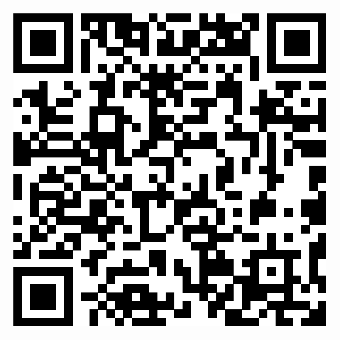 화답송성가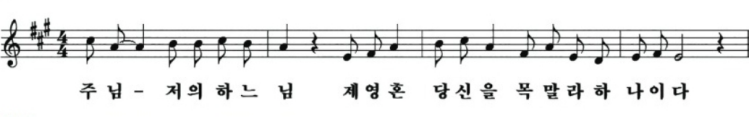 입당 29           봉헌 217성체 166          파견 32우리의 정성                                                           
주일 헌금 (8/27): $359특별 헌금 박필순 $500교무금 신강자(8,9), 정영숙(7,8)                               
사제관 건립 기금 이세균 $100      총액 $90,884.32